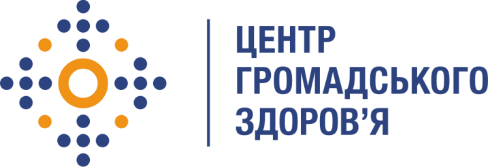 Державна установа 
«Центр громадського здоров’я Міністерства охорони здоров’я України» оголошує конкурс для відбору консультанта з розробки тренінгових матеріалів для проведення дводенного заходу «Тренінг з менеджменту та розповсюдження даних антенатальних клінік для національних та регіональних спеціалістів»в рамках Проекту «Посилення лікування ВІЛ-інфекції, спроможності лабораторної мережі, замісної підтримуючої терапії та програмного моніторингу в Україні в рамках Надзвичайної ініціативи Президента США з надання допомоги у боротьбі з ВІЛ/СНІД (PEPFAR)»Назва позиції: Консультант з розробки тренінгових матеріалів для проведення дводенного заходу «Тренінг з менеджменту та розповсюдження даних антенатальних клінік для національних та регіональних спеціалістів»Кількість позицій: 2Термін надання послуг: липень - вересень 2024 рокуІнформація щодо установи:Державна установа «Центр громадського здоров’я Міністерства охорони здоров’я України» (ЦГЗ) — санітарно-профілактичний заклад охорони здоров’я, головними завданнями якого є діяльність у галузі громадського здоров’я і забезпечення потреб населення шляхом здійснення епідеміологічного нагляду, виконання повноважень щодо захисту населення від інфекційних та неінфекційних захворювань, лабораторної діяльності, біологічної безпеки та біологічного захисту. ЦГЗ виконує функції головної установи Міністерства охорони здоров’я України у галузі громадського здоров’я та протидії небезпечним, особливо небезпечним, інфекційним та неінфекційним захворюванням, біологічного захисту та біологічної безпеки, імунопрофілактики, лабораторної діагностики інфекційних недуг, гігієнічних та мікробіологічних аспектів здоров’я людини, пов’язаних із довкіллям, національного координатора Міжнародних медико-санітарних правил, координації реагування на надзвичайні ситуації у секторі громадського здоров’я.Завдання:Розробка тренінгових матеріалів (програма, презентації, до- і післятренінгова анкета з оцінки знань, підготовчі та роздаткові матеріали) для проведення дводенного заходу «Тренінг з менеджменту та розповсюдження даних антенатальних клінік для національних та регіональних спеціалістів». Тренінгові матеріали мають містити інформацію щодо роботи з модулем «Профілактика передачі ВІЛ від матері до дитини» інформаційної системи «Моніторинг соціально значущих хвороб».Майнові права на створені на замовлення тренінгові матеріали (програма, презентації, до- і післятренінгова анкета з оцінки знань, підготовчі та роздаткові матеріали) для проведення дводенного заходу «Тренінг з менеджменту та розповсюдження даних антенатальних клінік для національних та регіональних спеціалістів» та всі супровідні матеріали (далі разом - матеріали) за результатом надання послуг переходять на користь Центру. Центр має право вносити зміни до матеріалів, створених за замовленням.Вимоги до професійної компетентності:Вища освіта за спеціальністю «Статистика», «Економіка», «Інформаційні технології», «Епідеміологія», рівня магістра або бакалавра;Досвід роботи в сфері охорони здоров’я та/або громадського здоров’я не менше 3-х років; Досвід надання технічної підтримки по роботі з інформаційними системами;Досвід у підготовці матеріалів для публічних виступів, тренінгів;Відмінне знання усної та письмової ділової української мови.Резюме українською та англійською мовами мають бути надіслані електронною поштою на електронну адресу: vacancies@phc.org.ua, з копією  v.martsynovska@phc.org.ua. В темі листа, будь ласка, зазначте: «Консультант з розробки тренінгових матеріалів для проведення дводенного заходу «Тренінг з менеджменту та розповсюдження даних антенатальних клінік для національних та регіональних спеціалістів»Термін подання документів – до 10 липня 2023 року, реєстрація документів 
завершується о 18:00.За результатами відбору резюме успішні кандидати будуть запрошені до участі у співбесіді. У зв’язку з великою кількістю заявок, ми будемо контактувати лише з кандидатами, запрошеними на співбесіду. Умови завдання та контракту можуть бути докладніше обговорені під час співбесіди.Державна установа «Центр громадського здоров’я Міністерства охорони здоров’я України» залишає за собою право повторно розмістити оголошення про конкурс, скасувати конкурс, запропонувати договір з іншою тривалістю.